Pfingstferienprogramm 2023    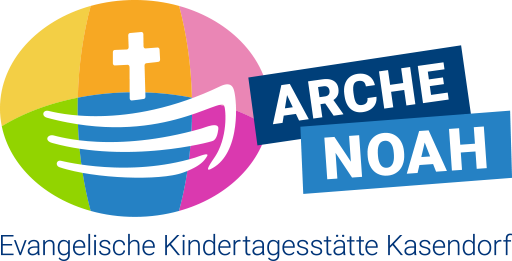 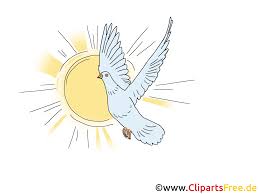 Liebe Eltern, liebe Ferienkinder!Wir haben Folgendes mit Euch vor:Ihr müsst die Kinder nicht vorab eintragen – das Programm wurde nach den Vorschlägen der Kinder gestaltet und wir bieten alle „Vor – Ort“ – Aktionen ganztägig und spontan bei Interesse an.Der Ausflug findet mit allen Kindern statt, um ein gemeinsames schönes Erlebnis mit allen machen zu können. Bitte sprecht uns an, falls ihr hierfür einen kirchlichen Zuschuss braucht. RÜCKLAUF – Bitte bis Freitag, 19.05.23 abgeben!Spätere Anmeldungen können nicht mit Sicherheit berücksichtigt werden!				NAME DES KINDES:UNTERSCHRIFT:  				                                       DATUM:Woche(Di, 29.05. – Fr, 02.06.)Woche(Mo, 05.06. – Mi, 07.06.)Ganze Woche:Basteln mit Angela fürs Spielzimmer(Das Spielzimmer bekommt eine neue Gestaltung, dafür benötigt Angela Eure guten Ideen)  Ganze Woche:Wir reisen nach JAPAN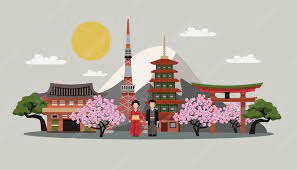 Dienstag, 30.05.23Wir gehen in den Wald (10.00 Uhr – 13.00 Uhr) (Bitte Sonnenschutz, Zeckenschutz und Brotzeit mitgeben)Evtl. Schatztauscherpfad mit IngeDie Kinder, die keine Lust haben in den Wald zu gehen, können auch im Hort spielen. Mittwoch, 31.05.23Spiel & Spaß mit Wasser Wasserspiele und Poolparty auf dem Pausenhof (Bitte Sonnenschutz, Badesachen und ein Handtuch mitgeben)Bei schlechtem Wetter gehen wir in die TurnhalleDonnerstag, 01.06.23Ausflug mit dem Zug nach Nürnberg -      ZOOEs gehen alle mit – Keine Notgruppe! WICHTIG:Wir fahren mit dem VGN - Ticket ab Bayreuth Hauptbahnhof. Daher müsst ihr an diesem Tag Eure Kinder nach Bayreuth bringen und von dort abholen.Treffpunkt in Bayreuth, Hauptbahnhof:8.00 Uhr Abholen in Bayreuth, Hauptbahnhof: 16.00 UhrBetreuungszeiten von 7.00 bis 8.00 Uhr und 16.00 Uhr bis 16.30 Uhr sind nach Absprache möglich! (Dann bitte mit Fahrgemeinschaft so absprechen, dass die Kinder im Hort mitgenommen werden)Für Fahrgemeinschaften hängen wir Euch im Eingangsbereich eine Liste zum Eintragen ausKosten: 12 Euro (Bitte vorab abgeben)Bitte ausreichend Sonnenschutz, Trinken und Essen bzw. Taschengeld mitgeben (Es gibt mehrere Bistros, Eis und Getränke vor Ort)Freitag, 02.06.23Kinofeeling (Ein spannender Kinderfilm, süßes/ salziges Popcorn und frische/ fruchtige Getränke)Drei Filme werden zur Auswahl stehen und die Kinder dürfen abstimmen. Der Film mit den meisten Stimmen, wird an der Infowand veröffentlicht. Montag, 05.06.23Die Reise beginnt…Verschiedene Fragen „Rund um Japan“ werden erarbeitet und dabei entsteht ein großer Lapbook (aufklappbare Infomappe).In der Turnhalle findet ein Sumo Wettkampf statt. Die Gewinner können sich über ihre „Preisgelder“ in Yen freuen  Dienstag, 06.06.23Typisch japanisch!Auf dem Pausenhof findet ein „Super Mario“ Parcour statt. Mit Mario und Yoshi zusammen, wollen wir Prinzessin Peach vom bösen Browser befreien. Mittwoch, 07.06.23Der Countdown läuft! Mit köstlichen typisch japanischen Leckereien die ihr zaubert…Mit kunterbunten Dekorationen die ihr bastelt…Mit den Hits von Yoasobi…      Kann die Party steigen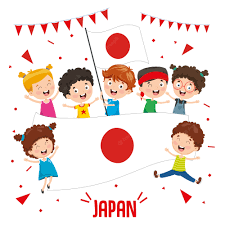 Die Reise geht zu Ende! Wir wünschen Euch allen - schöne erholsame freie Tage. Euer Hort-Team DATUMKOMMTKOMMT NICHTEssenW= warmK = kaltFrühhort(=Kind kommt VOR 8.00 Uhr)Di, 30.05.Mi, 31.05.Do, 01.06.Ausflug NBG!12 EuroBitte ausreichendEssen und Trinken mitgeben.nach AbspracheFr, 02.06.Mo, 05.06.Di, 06.06.Mi, 07.06.